Календарно - тематическое планирование 6 класс№ урокаНаименование темы урокаКол-во часовДата проведенияДата проведенияКорректировка/причины№ урокаНаименование темы урокаКол-во часовПо плануПо фактуКорректировка/причины1 триместр1 триместр1 триместр1 триместр1 триместрТема  1. Наука о растениях — ботаника5 1Царство Растения. Внешнее строение и общая характеристика растений104.092Многообразие жизненных форм растений111.093Клеточное строение растений. Свойства растительной клетки118.094Ткани растений125.095Контрольная работа №1 по теме : «Наука о растениях — ботаника»102.10Тема 2. Органы растений 10 6Семя, его строение и значение. Инструктаж по ТБ. Лабораторная работа № 1. «Строение семени фасоли»109.107Условия прорастания семян 116.108Корень, его строение и значение. Инструктаж по ТБ.  Лабораторная работа № 2 «Строение корня проростка»123.109Побег, его строение и развитие. Инструктаж по ТБ.  Лабораторная работа № 3 «Строение вегетативных и генеративных почек»106.1110Лист, его строение и значение 113.1111Стебель, его строение и значение 120.1112Видоизменения побегов. Инструктаж по ТБ.  Лабораторная работа № 4 «Внешнее строение корневища, клубня, луковицы»127.112 триместр2 триместр2 триместр2 триместр2 триместр2 триместр13Цветок, его строение и значение104.1214Плод. Разнообразие и значение плодов 111.1215Контрольная работа № 2 по теме : «Органы растений».118.12Тема 3. Основные  процессы жизнедеятельности  растений7 16Минеральное питание растений и значение воды  125.1217Воздушное питание растений – фотосинтез 115.0118Дыхание и обмен веществ у растений122.0119Размножение и оплодотворение у растений129.0120Вегетативное размножение растений и его использование человеком. Инструктаж по ТБ. Лабораторная работа № 5 «Вегетативное размножение комнатных растений»105.0221Рост и развитие растения112.0222Контрольная работа № 3 по теме : «Основные процессы жизнедеятельности растений»1 19.02Тема 4. Многообразие и развитие растительного мира923Систематика растений, её значение для ботаники126.023 триместр3 триместр3 триместр3 триместр3 триместр3 триместр24Водоросли , их разнообразие и значение в природе105.0325Отдел Моховидные. Общая характеристика и значение. Инструктаж по Т.Б. Лабораторная работа № 6 «Изучение внешнего строения высших споровых растений»112.0326Плауны. Хвощи. Папоротники. Их общая характеристика119.0327Отдел Голосеменные.	Общая характеристика и значение. Инструктаж по Т.Б. Лабораторная работа № 7 «Изучение внешнего строения голосеменных растений (на примере ели)»102.0428Отдел Покрытосеменные. Общая характеристика и значение109.0429Семейства класса Двудольные. Семейства класса Однодольные116.0430Историческое развитие и происхождение культурных растений. Дары Нового и Старого Света123.0431Контрольная работа №4 по теме : «Многообразие и развитие растительного мира»130.04Тема 5. Природные сообщества432Понятие о природном сообществе — биогеоценозе и экосистеме. Инструктаж по Т.Б. Экскурсия «Жизнь растений в весенний период года»107.0533Совместная жизнь организмов в природном сообществе114.0534Смена природных сообществ и её причины. Обобщение и систематизация знаний по теме «Природные сообщества»121.0535Итоговый контроль знаний по курсу биологии 6 класса. Обсуждение заданий на лето128.05Итого 35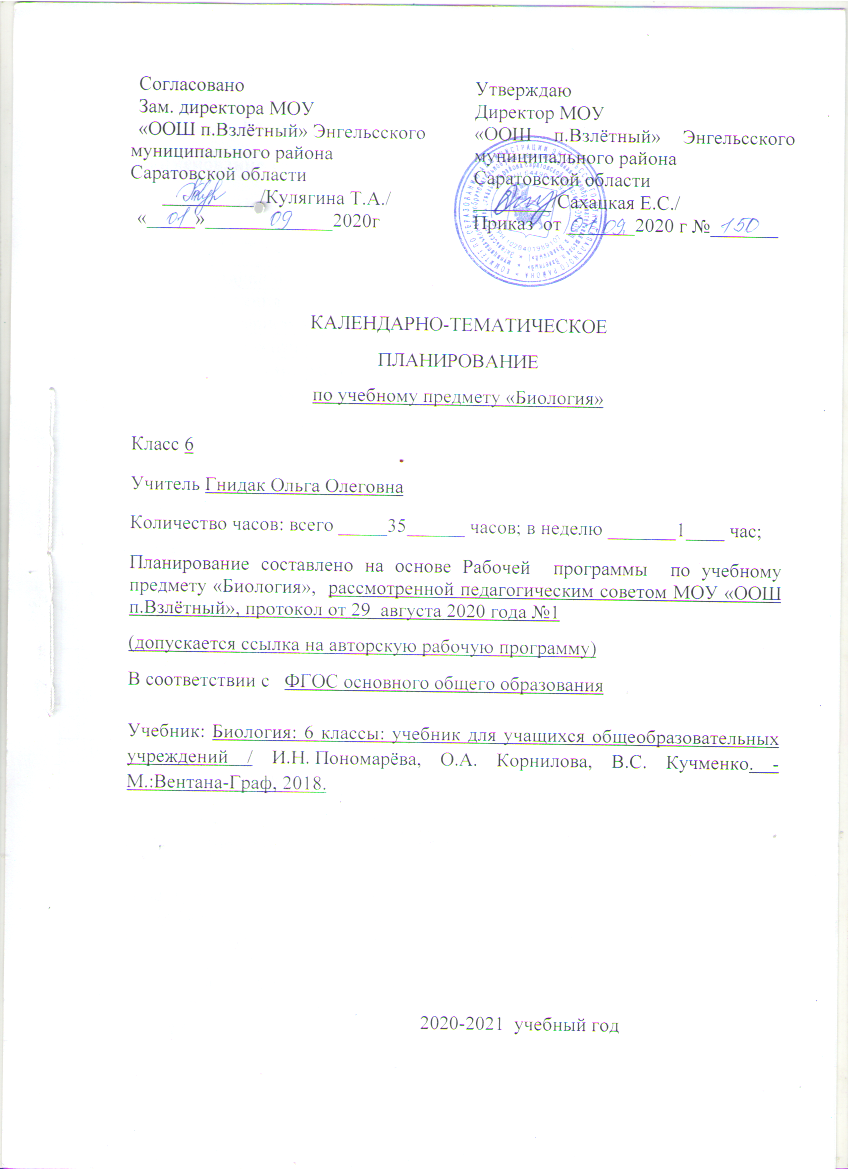 